Full time team member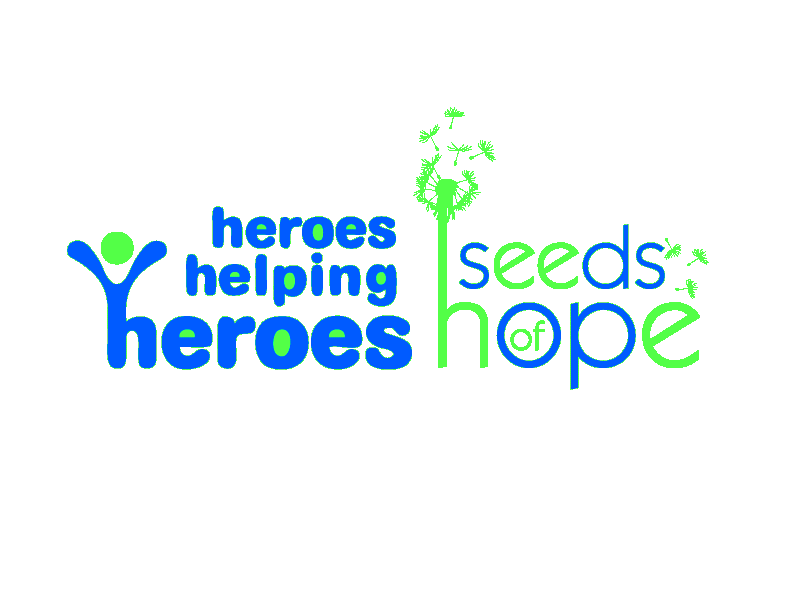 Upcoming Events (additional dates may be added as we move through the year. Staff will be notified via email, regular mail, and text messaging (if your cell phone provider is noted).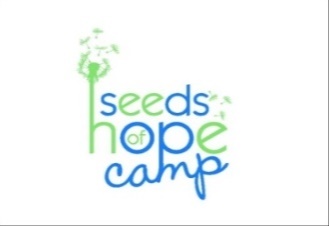 Availability: Saturday April 14th, 2018: Spring Frolic 11am-3pm. Meet at Mt Olive, transport to 1147 Walter Mabe Rd, Lawsonville, NC 27022Please indicate the hours you are available to serve: ____________________________________Week 1: Week of June 25th, 2018: M-F 6:50am-6pm. Location: Forbush Middle School, 1431 Falcon Rd, Yadkinville, NC 27055Please indicate the hours you are available to serve: ___________________________________________________________________________________________________________________Please indicate the days you are available to serve: ____________________________________________________________________________________________________________________Week 2:  Week of July 9th, 2018: M-F 6:50am-6pm. Location: Pilot Mountain Middle School, 543 Old Westfield Rd, Pilot Mountain, NC 27041Please indicate the hours you are available to serve: ___________________________________________________________________________________________________________________Please indicate the days you are available to serve: ____________________________________________________________________________________________________________________Week 3:  Week of July 23rd, 2018: M-F 6:50am-6pm. Location:  West Stokes High School, 1400 Priddy Rd, King NC 27021Please indicate the hours you are available to serve: ___________________________________________________________________________________________________________________Please indicate the days you are available to serve: _____________________________________I will notify Jana immediately should my plans change at 336-972-5266 AND janak313@surry.netI further promise, that if for some unexpected reason, I am unable to fulfill my commitment to the service periods I have indicated above, I will make every effort to secure a replacement who will fulfill my job requirements as good or better than I would have . I understand that Seeds of Hope’s ability to serve these precious children depend on my communication, commitment, dependability, & accuracy.  Signature: ________________________________________________________________________Demographic Info: Last name: _____________________________________ First name: _____________________________Birthdate: _________   Age as of June, 2018: _______  Last grade completed as of  June 2018_________Ethnicity: Hispanic/Latino__     Asian__   American Indian or Alaska Native__ African American__    Caucasian__     Native Hawaiian or other Pacific Islander__         Gender:  ( M /F) ___  T-Shirt Size: (Adult) _____/ (Youth):______   New/Returning Staffer:____________Mailing Address:_______________________________________________________________________   City: ________________________________State: ___  Zip Code: _________  County: _______________ In case of emergency call:_________________________________Phone:_________________________Minor Staffer Lives With: _________________________ Relationship to Staffer:____________________Legal Guardians’ Name(s):________________________________________________________________Legal Guardians’ relationship to the staffer:__________________________________________________Staffer’s email address: _________________________________________________________________Legal Guardians’ email address: ___________________________________________________________LGs’ Daytime Phone: _______________ LG’s Cell# :_________________ LG’s Home: ________________Staffer’s Daytime #: ____________ Staffer’s Cell# :______________ Staffer’s Home: ________________Staffers Cell Phone Carrier (example: Verizon, AT&T, Sprint): ___________________________________Two character references with phone number (all applicants):
Name: ________________________________________Telephone: _____________________________
Name: ________________________________________Telephone: _____________________________The following pages contain medical, behavioral, social, permission, consent and release sections that must be completed by staff 18 or over or a parent/legal guardian of a minor volunteer. A signature attesting the information provided is true and accurate as provided is required. Background Check Consents:I,_______________________, Seeds of Hope camp staff applicant understand that I must submit to a background check and be found to have a record devoid of criminal activity to be approved to work as a Seeds of Hope staff member each year that I apply. Full name including maiden, previous, current married name, or any aliases: ___________________________________________________________________________________________________________In order that Heroes Helping Heroes and its Seeds of Hope programs qualify for a Federal Feeding Grant as well as other funding opportunities, we ask that you provide the following information if you are 18 or under:Does your household receive benefits from WIC, SNAP, TANF, FDPIR, or free & reduced lunch?Yes ______         No______          If yes, what county are benefits received through _________Please check any that apply:In foster care_____      Adopted_____     Homeless_____      Migrant_____      A runaway_____     Has a learning disability_____     Retained in grade at least once_____Has an emotional/medical/behavioral disorder_____     Speaks English less than “very well”_____ Does not live with both parents_____      Either parent immigrated in past 5 years_____                  Family income below $10,000_____      Neither parent/guardian employed_____Insurance/Medical InfoFamily Physician _____________________________ Phone _____________________________        	Staffer’s Insurance Company ________________________ Policy No.____________________________Hospital Preference: ____________________________________________________________________A front and back copy of the volunteer’s insurance card(s) is requiredImmunizationsList month/year if possible or state current__________ Date of Last Tetanus        __________ Polio Booster       _________ Measles           _________ Mumps       ________Other__________Medical/Social/Behavioral HistoryDoes/has the staffer experienced any of the following medical conditions?  (Please check all that apply and attach additional information if needed.)_____ Asthma         	_____ Kidney trouble 	_____ Heart trouble_____ Diabetes       	_____ Dizziness           	_____ Headaches_____ Allergies       	_____ Epilepsy            	_____ Other (specify)_______________________Has the staffer ever had an allergic reaction to:Food (specify):________________________ Medication (specify):                  __                                    	Special Dietary Needs:                                                                                     ______                                        	_____________________________________________________________________________________Please list all current medications:                      _________                                                                                   	__________________________________________________________________________________________________________________________________________________________________________Please list medications that can or need to be administered and for what conditions. Condition: ________________________________________ Dosage_____________________________Med. Type/Name ___________________________________________________________________________________________________________________________________________________________Permission to Administer Tylenol or Ibuprofen (circle preference) for minor headaches based on the packaging directions by  age. I do give permissionI do not give permission and request the following directions be followed: _______________________________________________Permission to Administer Sunscreen (any brand)I do giveI do not give permission and request the following directions be followed: _______ ____________________________________Permission for TransportationI do give:                                        I do not give:in the event that transportation should need to be provided to/from locations specific to camp activities or drop off locations, permission to Heroes Helping Heroes and its Seeds of Hope staff members with valid NC driver’s license to transport staffer. I understand that a minor staffer will never be transported without a staff member of the same gender and at least one more staff member in the vehicle. Permission for PhotographyI do authorize: I do not authorize:Heroes Helping Heroes and its Seeds of Hope programs to publish photographs/likenesses of staffer for use in the Heroes Helping Heroes and its Seeds of Hope program’s print, online and video-based materials, as well as other publications. Further, I attest that I am the parent or legal guardian of the minor staffer listed above, or am a staff member over the age of 18, and that I have full authority to consent and authorize Heroes Helping Heroes and its Seeds of Hope programs to use their/my likenesses. Permission for Release of Minor Staffer  (Please attach copies of picture identification for all parties responsible for pick-up of minor staff)(Staffer’s Name) _______________________________________________  may be picked up by the following people from the Seeds of Hope Summer programs:   _____________________________, ________________________, _______________________, ____________________________, ________________________, _______________________, ____________________________ (Staffer’s Name) _____________________________________________ may NOT be picked up by the following people from the Seeds of Hope Summer programs:  _________ ______________________, _____________________, ________________________, _______________________________, ______________________, ________________________,_________________________________ Insurance ReleaseI, the volunteer staffer over the age of 18 or the parent/legal guardian ___________________________(participant’s name), do hereby verify that the above information is correct and do hereby release and forever discharge all staff, chaperones, Stokes, Surry, or McDowell County Schools and Heroes Helping Heroes and its Seeds of Hope program representatives from any and all claims, demands, actions or cause of action, past, present, or future arising out of any damage or injury while participating in Heroes Helping Heroes and its Seeds of Hope program events, field trips and related events.Medical ReleaseIn the event of a medical emergency or need, I, the volunteer staffer over the age of 18 or the parent/legal guardian of _______________________ (participant’s name), give the acting staff permission to act in the best interest of myself or my child to obtain medical treatment. I will be notified of the emergency/need as soon as possible. Consent and Verification of AccuracyI attest that I am the volunteer staffer over the age of 18 or the parent/legal guardian of _______________________________ (participant’s name)  & I have full authority to consent and authorize Heroes Helping Heroes & its Seeds of Hope programs.  As such, I certify (promise) that all information on this application is true as reported. I understand that the Seeds of Hope program may qualify for a Federal Feeding Grant or other funding opportunities based on the information I give. I understand that if I purposely give false information, I am jeopardizing funding for the Seeds of Hope programs for foster, adopted, and at-risk children. Participant Signature: ________________________________ Printed: ___________________________ Legal Guardian Signature: ______________________________ Printed:__________________________Date: __________________________Please Check the Camp/Mentor Event Staff Role You are Interested in Filling___Counselor:  The majority of our staff positions are for Lead Youth/Adult Counselors and Support Youth/Adult Counselors. These positions are for those who want to be on the front lines of ministry. Your volunteer days will be spent with a tribe of campers from drop-off through pick-up. You will be responsible for developing a community atmosphere within your tribe which will include laughing, singing, sweating, sharing the word and having fun with your campers as they learn about Christ. You will be trained for and expected to be at the top of your game during every moment you spend on campus. You will share responsibility with other staff for teaching and caring for your assigned campers and will be supervised by an adult leader who will provide feedback regarding your job performance on a daily basis. You will be held to a high standard of accountability as the children in your care deserve the utmost love, respect, and attention we can provide. Your life outside of Seeds of Hope matters as well. Your character and integrity will be scrutinized by the children you interact with and ultimately is a reflection on Heroes Helping Heroes and the Seeds of Hope programs. Our leadership team takes this very seriously as we strive to be representatives of the love and character of our Savior, Jesus Christ. These positions are preferably required to be filled by full time staff members. Camper Age Range Preference: 1st Choice __________, 2nd Choice___________, 3rd Choice_______________First Aid Specialist:  This position is focused on the health and safety of our campers. This position is solely devoted to providing care for campers and staff as minor emergencies occur within the camp environment. This position is also responsible for dispensing medication to campers, maintaining all health forms during each camp session, keeping an inventory of all supplies in our first aid station, and maintaining a log of all medication or aid that is administered during the week. We desire for this position to be filled by someone who is experienced in or actively pursuing a degree or career in the nursing or medical field. This position is preferably required to be filled by full time staff members. ___Kitchen Specialist: The kitchen specialist is a summer camp position responsible for communicating daily attendance numbers to the parties tasked with meal/snack preparation such as the on-site county level school cafeteria manager (who provides the campers’ breakfast and lunch) and the Kitchen Chaos track leaders (who prepare the daily afternoon snack). The kitchen specialist is also tasked with coordination of preparation and clean-up of Gatorade coolers that go out daily to outdoor activity tracks, coordination and preparation of beverages for the adult and youth staff meals/snacks, and the coordination/preparation of the breakfast and lunch menu items for the adult and youth meals/snacks. The kitchen specialist is also tasked with the coordination of clean-up of the cafeteria space. The Kitchen Specialist position is preferably required to be filled by full time staff members.  ___Kitchen Support Staff: There should be a team of at least five support people working under the kitchen specialist. These support positions are not required to be filled by full time staff members. Breakfast, lunch, and afternoon snack times will be supported by these staff members based upon the direction of the Kitchen Specialist.  ___Video/Photography Specialist: This position focuses on shooting moving and still photography.  This person is responsible for shooting and creating weekly videos as well as shooting still photographs for summer camp and the mentor programs. This person will be responsible for providing these completed files to the media specialist for execution during the appropriate daily assemblies and the camp wrap up celebration. In addition, this person will be responsible for creating promotional videos or other materials that may be used for educational, marketing, recruitment, or training purposes. Due to the privacy and security concerns associated with our campers in foster care, the video specialist will be charged with having a working knowledge of each child’s background. If a child is not in foster care and is therefore eligible to be included in moving and still photography for use in educational, marketing, recruitment, or training materials, the video specialist is responsible for obtaining usage consents from the appropriate parent/guardian before including that child’s likeness in said materials. This position is required to be filled by full time staff members. ___ Photography Support: This position captures video and still photography of campers, staff, and camp activities both on and off campus and provides all images to the Video/Photography Specialist.___Camp Ministry Team: The camp ministry team will be comprised of individuals who are collectively responsible for establishing the scripture focus and lesson plans for each week of camp pending approval from the Executive Director, the Youth Director and the Operations Director. The team will also be responsible for leading large group devotions/sermons. The ministry team will be tasked with leading these times during the morning Pow-Wow, children’s church, and afternoon chapel times. They must be gifted in leading a variety of age groups and prepare age appropriate lessons with visual and auditory aids. The ministry team must work with the skit team and the worship team to provide an outline upon which they will base their delivery of the daily message. This outline must also be shared with the Lead Counselors in each tribe, the HERO leadership team, and the track leaders. A basic outline will be due to the Directors previously named by May 1st with updates provided as changes occur each week prior to camp. The ministry team will be responsible for setting the atmosphere of worship and will be tasked with counseling staff and campers who are in need of spiritual nurturing. This position is required to be filled by full time staff members. ___Worship Leader: The worship leader is someone who is gifted in leading children and young teens in worship.  It includes leading worship during afternoon chapel times, children’s church, and at morning Pow-Wow--one of the wildest times at camp. The worship leader will be responsible for meeting with the camp minister to determine what songs and formats best coincide with the daily lesson plan. The worship leader will also be responsible for communicating lyrics and technical needs to the media and sound specialists. The worship leader will be responsible for the establishment and coordination of the supporting worship team, their practice schedule, and their coordination with other inter-related staff. ____ Worship Team:  The worship team is to be established no later than May 1st. Practice during camp will only be allowed during specifically designated times or before/after campers are on campus. This position is required to be filled by full time staff members. A detailed job description will be provided based on your indication of interest. ___Media Specialist: The media specialist will work with the worship team, the skit team, the sound team, the photography/video specialist, and the ministry team to promote and execute any technological function needed during the course of camp. This position is required to be filled by full time staff members. ___Sound Specialist: The sound specialist will work with the worship team, the skit team, the media specialist, the photography/video specialist, and the ministry team to promote and execute any audio function needed during the course of camp. Preferably, this position is to be filled by full time staff members.___Organized Mass Chaos (OMC) Course Specialist:  This position will be responsible for set-up/tear down of all course elements, leading campers through various challenge course activities, and helping provide routine maintenance.  Each week there will be additional staff assigned to assist the Challenge Course Specialist. You will also be responsible for maintaining the inventory of supplies and being sure to identify when more supplies need to be purchased. You will also work closely with the program director in coordinating OMC course usage to ensure safety and efficiency. This position is not required to be filled by full time staff members. ___Organized Mass Chaos (OMC) Support Team: These positions will report directly to the OMC course specialist and follow his/her direction for set-up/tear down of all course elements, leading campers through the various challenge course activities, and helping provide routine maintenance.  ___Camp Skit Team: The camp skit team will be responsible for meeting with the worship team and the ministry team to determine the focus of the drama that will be acted out during the Pow-Wow, Children’s Church (the use of puppets are highly encouraged), and the afternoon chapel time. The skit team will also work with the sound team, the media specialist, and the photography/video specialist to address the technological needs to be addressed during the performance of the skits. The skit team will be established no later than May 1st. Skits must be decided upon and rehearsed two weeks prior to camp. Practice during camp will only be allowed during HERO or before/after campers are on campus. HERO leaders cannot be on the skit team. These positions are required to be filled by full time staff members.___Daily Clean-Up Team: The daily clean-up team will be responsible for patrolling the outer and inner campus after the conclusion of the afternoon snack, returning the areas in use by the camp team to the proper condition. Trash will be collected and disposed of and bathrooms will be cleaned. After the conclusion of worship, the worship center will be cleaned and all trash removed from the area. Finally, once campers have left campus, the gymnasium and classroom spaces will be swept and cleaned as needed. ___End of Week Clean-Up Management Team: Every person will participate in the End of Week Clean-up, however, there will be a management team assigned to designate areas of responsibility.  The goal is to completely clean the campus of any trace of the Seeds of Hope camp. We WILL leave the campus cleaner than we found it. The end of the week clean–up management team will be responsible for managing the THURSDAY-PRE-BREAK DOWN: all track leaders should neatly pack down their track immediately following their last track on Thursday. All items made by staff and campers during track or HERO sessions should be sent home Thursday if at all possible. All food & paper goods, with the exception of that needed for Friday lunch/dinner should be packed & moved to the appropriate designated location or sent home with campers (if the items will expire prior to the next camp/mentor session). In addition, the end of week clean-up management team will manage FRIDAY-CLEAN UP (final clean-up will not start until every camper is out of the building). Areas that must be returned to their original condition (pictures of each space will be provided for reference) as well as a spotless condition will be:  the girls’ bathrooms, boys’ bathrooms, library, all classrooms utilized, all storage rooms utilized, all gymnasiums utilized, the cafeteria, the football field, softball/baseball fields, soccer fields, hallways, and buses/vans used. In addition, the end of week clean-up team will load up & deliver all to the appropriate designated location. ___Administrative Support Team: The administrative support team will take pictures of each space utilized prior to set up for camp to be used for reference during the Friday clean-up and break down. The admin support team will be responsible for analyzing the layout of the campus space provided and assigning the usage of the space as best suitable for camp activities. A schematic of the space will be provided for reference purposes.  The admin support team will be responsible for registration, check-in, and check-out of campers. Registration duties include reviewing camper applications to determine/assess their eligibility (age, medical/behavioral/educational issues, foster/adopted/at-risk), guardianship/custody arrangements, legal authorizations, track assignments, interests, and their team assignment.  All medical/behavioral/educational issues regarding individual campers noted by the support team will be shared with the appropriate camp staff such as the camp nurse, track/HERO leaders, off campus team leaders, and meal prep team. Check-in of campers will typically occur each morning between 7:15am and 9:30am, however, campers may drop in at any point during the day due to late arrivals or appointments. Check-out of campers typically occurs between 4:30pm and 5:45pm each day, however it can also be impacted due to camper scheduling conflicts. Check-in and check-out will be done by a kiosk scanning system in which we will assist the parents. The admin support team will be responsible for providing camper and staff numbers to the cafeteria crew in charge of ALL meal times.  ___FIRE Leader:  The leader will be responsible for teaching one hour of interactive games/crafts/object lessons that address one letter per day of the acronym. Lesson plans and materials will be provided and the leader is welcome to subtract and supplement based on the age group being taught and the appropriateness of materials provided. Visual aids and music are highly encouraged. The team is highly encouraged to meet and strategize before, during and after camp sessions. ___FIRE Support: The support will be responsible for assisting the leader for one hour of interactive games/crafts/object lessons that address one letter per day of the acronym. Lesson plans and materials will be provided. The team is highly encouraged to meet and strategize before, during and after camp sessions. ___Off Campus Support Team: The off campus support team may be called to one of two areas; on-site at the Worthington’s farm or traveling to daily off campus activities with our oldest group of campers.  Volunteers for both areas will need to be energetic, outdoors oriented people who are inclined to think quickly and act according to the environment they are placed in. A wide variety of activities will occur each day and volunteers must be actively engaged to ensure the safety and enjoyment of each camper. For example, volunteers may be asked to engage in: hiking, creek walking, swimming, arts and crafts, nerf activities, frisbee golf, horse shoes, bouncy house, birthday party games, equine experience, petting zoo (Domestic Animals), farming demonstrations (planting and picking), team building exercises/games, transportation between private properties, college campus tours, scavenger hunts, or an outing to a baseball game. Farm volunteers are needed between 9am-3pm Monday-Thursday and volunteers departing with older campers are needed 9am-3pm daily. Volunteers may work multiple hours and days if available. Activity Tracks (listed below): Please mark all areas of interest with an “L” for leader or an “A” for assistant. Positions are not guaranteed but we will do our best to put you in the tracks you choose.Track Leader: This position consists of preparing activities/projects that are age appropriate for each age group/gender of campers, coordinating set up and clean-up of all supplies on a daily basis, and teaching campers how to complete the specified daily activity/project.  You will also be responsible for maintaining the inventory of supplies and being sure to identify when more supplies need to be purchased. Track Assistant: This position will be responsible for assisting the Track Leader during all of the activities that occur during your specific track during our camp sessions.  This position consists of aiding the leader preparing activities/projects that are age appropriate for each age group/gender of campers, assisting in set up and clean-up of all supplies on a daily basis, and encouraging and assisting campers as they complete the specified daily activity/project. Things the director should know regarding your interest in the tracks/positions you selected: _____________________________________________________________________________________________________________________________________________________________________________________________________________________________________________________________________________________________________________________________________________________________To be completed by administrator: Team Member Name: ______________________________________________________________Week 1 tracks: A_____________________  B___________________  C____________________Week 2 tracks: A_____________________  B___________________  C____________________Week 3 tracks: A_____________________  B___________________  C____________________Medical/Educational/Behavioral: _____________________________________________________________________________________________________________________________________________Allergies:_________________________________________________________________________________________________________________________________________________________________Photography: __________Team Assigned To: ____________________________Child Assigned To: _________________________________________Group Leader (Y/N): ______ Track Leader (Y/N): ______Track Assistant (Y/N): ______FIRE Leader (Y/N): ______Ministry Team (Y/N): ______Worship Team (Y/N): ______Floater (Y/N): ______OMC team (Y/N): ______Additional Duties Assigned: ___________________________________________________________________________________________________________________________________________________9:00-10:00, Track A__Softball/baseball (all ages)__Soccer (all ages)__Football (all ages)__Cheerleading (all ages)__Tumbling (all ages)__Basketball 1 (ages 5-7)__Art 1 (ages 5-7)__Glitter Girls 1 (ages 8-12)__Tennis (ages 8-12)1:00-2:00, Track B__Children’s church (ages 5-7)__Mad Science (ages 8-12)__Fun & Fitness (ages 8-12)__Builder Boys 1 (ages 8-12))__Lego Land (ages 8-12)__Music (ages 8-12)__Kitchen Chaos 1 (ages 8-12)1:00-2:00, Track B__Children’s church (ages 5-7)__Mad Science (ages 8-12)__Fun & Fitness (ages 8-12)__Builder Boys 1 (ages 8-12))__Lego Land (ages 8-12)__Music (ages 8-12)__Kitchen Chaos 1 (ages 8-12)2:00-3:00, Track C__Dance (all ages)__Volleyball (all ages)__Simply Science (ages 5-7))__Kitchen Chaos 2 (ages 5-7))__Glitter Girls 2 (ages 5-7)__Builder Boys 2 (ages 5-7)__Lego Land (ages 5-7)__Basketball 2 (ages 8-12)__Art 2 (ages 8-12)(Must rank each time slot)Sample: _L_ Softball/baseball (all ages)_A_ Soccer (all ages)_L_ Football (all ages)_A_ Cheerleading (all ages)_L_ Tumbling (all ages)___ Basketball 1 (ages 5-7)___ Art 1 (ages 5-7)(Must rank each time slot)Sample: 1:00-2:00, Track B_L_Children’s church (ages 5-7)_A_Mad Science (ages 8-12)_L_Fun & Fitness (ages 8-12)_A_Builder Boys 1 (ages 8-12))__Lego Land (ages 8-12)__Music (ages 8-12)__Kitchen Chaos 1 (ages 8-12)(Must rank each time slot)Sample: 2:00-3:00, Track C_L_Dance (all ages)_L_Volleyball (all ages)_L_Simply Science (ages 5-7))_A_Kitchen Chaos 2 (ages 5-7))__Glitter Girls 2 (ages 5-7)__Builder Boys 2 (ages 5-7)__Lego Land (ages 5-7)__Basketball 2 (ages 8-12)__Art 2 (ages 8-12)(Must rank each time slot)Sample: 2:00-3:00, Track C_L_Dance (all ages)_L_Volleyball (all ages)_L_Simply Science (ages 5-7))_A_Kitchen Chaos 2 (ages 5-7))__Glitter Girls 2 (ages 5-7)__Builder Boys 2 (ages 5-7)__Lego Land (ages 5-7)__Basketball 2 (ages 8-12)__Art 2 (ages 8-12)